I Международный конкурс хоровых дирижеров «Каспийская волна»Итоги конкурсаКатегория Б (студенты вузов)Диплом лауреата I степени Бессонов Никита, I курс Астраханской государственной консерватории (класс заслуженного деятеля искусств РФ, профессора Дунчевой Г.А.)Смирнов Иван, II курс Российской академии музыки имени Гнесиных (класс кандидата искусствоведения, профессора Карпова П.Е.)Диплом лауреата II степени Клюева Полина, II курс Астраханской государственная консерватория (класс профессора Егорова Л.Н.)Мустафаев Эмиль, IV курс Казанской государственной консерватории имени Н. Жиганова (класс доцента Устюговой С.В.)Диплом лауреата III степени Коблов Игорь, IV курс Саратовской государственной консерватории имени Л.В. Собинова класс заслуженного работника высшей школы РФ, профессора Владимирцевой Н.Н.Коротких Агата, IV курс Академии хорового искусства имени В.С. Попова (класс профессора Храмова Д.Ю.)Диплом и звание дипломантаГладкова Мария, III курс Саратовской государственной консерватории имени Л.В. Собинова (класс профессора Занорина А.Г.)Деледивка Алина, II курс Санкт-Петербургской государственной консерватории имени Н.А. Римского-Корсакова (класс доцента Лебедева Ю.Б.)Клюева Мария, II курс Московской государственной консерватории имени П.И. Чайковского (класс профессора Рудневского А.М.)Черемных Наталья, I курс магистратуры Астраханской государственная консерватория (класс профессора Егорова Л.Н.)Специальный диплом «Симпатии хора»Коротких Агата, IV курс Академии хорового искусства имени В.С. Попова (класс профессора Храмова Д.Ю.)Клюева Полина, II курс Астраханской государственная консерватория (класс профессора Егорова Л.Н.)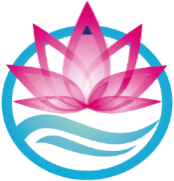 I Международный конкурс хоровых дирижеров«КАСПИЙСКАЯ ВОЛНА»14-16 марта 2023 г.Астрахань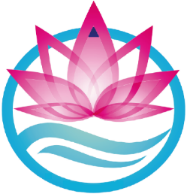 